Bydgoszcz, 29 lipca 2020 r.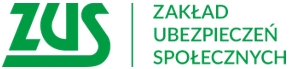 Informacja prasowaDo sanatorium znów możesz pojechać z ZUSOd 4 sierpnia Zakład Ubezpieczeń Społecznych wznawia kierowanie ubezpieczonych na rehabilitację leczniczą w ramach prewencji rentowej. Warunkiem rozpoczęcia rehabilitacji leczniczej w ośrodku rehabilitacyjnym w systemie stacjonarnym przez osoby uprawnione jest negatywny wynik testu w kierunku koronawirusa.Nie tylko Narodowy Fundusz Zdrowia wysyła pacjentów do miejscowości uzdrowiskowych – od 1996 roku, zajmuje się tym również Zakład Ubezpieczeń Społecznych. Z rehabilitacji leczniczej mogą skorzystać osoby ubezpieczone w ZUS, które np. uprawnione są do zasiłku chorobowego, świadczenia rehabilitacyjnego, pobierające rentę okresową z tytułu niezdolności do pracy i rokujące jednocześnie na odzyskanie zdolności do pracy po rehabilitacji.Z uwagi na COVID-19 wyjazdy do ośrodków sanatoryjnych były wstrzymane od 14 marca. Od 4 sierpnia ZUS wznawia kierowanie na rehabilitację leczniczą. W pierwszej kolejności kierowane będą osoby, które muszą wyjechać na rehabilitację najwcześniej z uwagi na kończące się świadczenie, a także te, które dojechały na rehabilitację po 13 marca i miały skrócony lub przerwany turnus. Osoby, które były na turnusie powyżej 14 dni mogą ponownie złożyć wniosek o rehabilitację.  Pozostałe osoby będę kierowane według daty orzeczenia. – informuje Krystyna Michałek, rzecznik regionalny ZUS województwa kujawsko-pomorskiego. Osoby, które są skierowane na rehabilitację w systemie stacjonarnym, czyli na całodobowy pobyt w ośrodku otrzymają z ZUS zawiadomienie o skierowaniu na rehabilitację leczniczą wraz z ulotką. Po otrzymaniu zawiadomienia należy skontaktować się z ośrodkiem i podać swój aktualny numer telefonu. Ośrodek rehabilitacyjny będzie kontaktował się z każdym ubezpieczonym, aby poinformować o wystawionym skierowaniu na test w kierunku SARS-CoV-2 i o jego wyniku. Warunkiem przyjęcia na rehabilitację do sanatorium jest negatywny wynik testu. Test jest bezpłatny, a trzeba go wykonać nie wcześniej niż 6 dni przed rozpoczęciem turnusu. Aktualną listę punktów pobrań można znaleźć na stronie internetowej: www.pacjent.gov.pl/punkty-pobran. Należy pamiętać o tym, by na rehabilitację zabrać ze sobą środki ochrony osobistej (rękawiczki, maseczki lub przyłbice).- dodaje rzeczniczka. Osoby skierowane na rehabilitację w systemie ambulatoryjnym, czyli takie, które dojeżdżają na nią codziennie w wyznaczonych godzinach, nie wykonują testu w kierunku koronawirusa.Ważne W sytuacji, kiedy nie możemy jechać na rehabilitację należy poinformować o tym swój Oddział ZUS. 
Natomiast osoby na kwarantannie albo w izolacji lub przebywające z taką z osobą w warunkach domowych nie mogą zgłosić się do ośrodka. Krystyna MichałekRzecznik Regionalny ZUSWojewództwa Kujawsko-Pomorskiego